2023   BULAHDELAH SHOWJUNIOR/NOVICE RODEO – FRIDAY 17th NOVEMBER  2023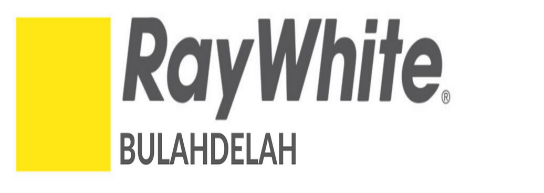 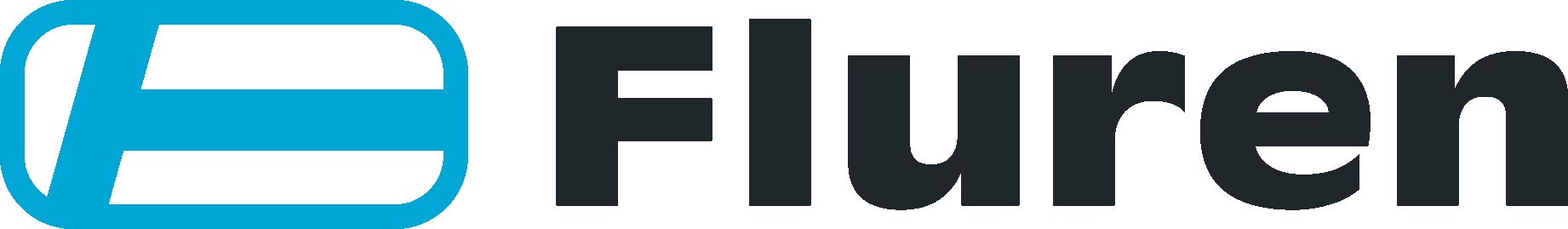 PLATINUM SPONSORS  N.B. Rodeo Events commencing approximately 6.00pmPoints AwardedHELMETS CAN SAVE LIVES1.		Novice Bull Ride  -  $800					                        Entry Fee:  $98		Sponsors:  R & J Dixon –Bulahdelah Post Office & Gooch Agencies		Access Fuels & Coastal Earthmoving Hire P/L		$296    $216    $152    $80    $56      2.		Junior Bull Ride  -  $600  (14yrs to Under 18yrs)					       Entry Fee:  $56	         Sponsors:    TJ & JL Mason                        $222    $162    $114    $60    $423.              Mini Bull Ride  -  $450   (11yrs to under 14yrs)		                                    Entry Fee:  $48                 Sponsors:   Access Fuels/Bulahdelah Golf Club & Coastal Earthmoving Hire P/L		         $166.50    $121.50    $85.50    $45    $31.50								4.	         Mini Bull Ride   -  $400  (8yrs and under 11yrs)		                     	        Entry Fee:  $40                    Fluren   Ray White – Bulahdelah   Bulahdelah Golf Club                    S148    $108    $76    $40    $28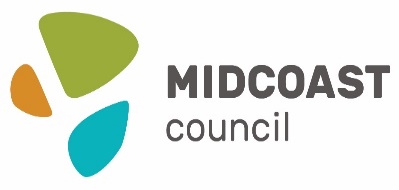 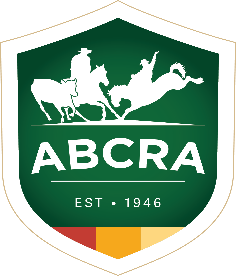 ****          Enquiries for Rodeo to:    	        Bernadette Newton - 0456468437 - After 6.00pm     ****	     ABCRA Affiliated****	     Entries via ABCRA Icompete	     ****          Bulahdelah Show Society Inc. Waiver Forms to accompany entries  ****	    The Committee reserves the right to change the programme or refuse any nomination for                  any Event****	N.B.   -  All Novice & Junior Competitors MUST wear a fully enclosed (Cage Fronted) Helmet in Steer Riding and Bull Riding Events****		     NO ALCOHOL OR GLASS TO BE BROUGHT ONTO THE SHOWGROUNDS****		     NO DOGS ALLOWED – unless they are assistance dogs or competing in a scheduled show event                   must be kept on a lead